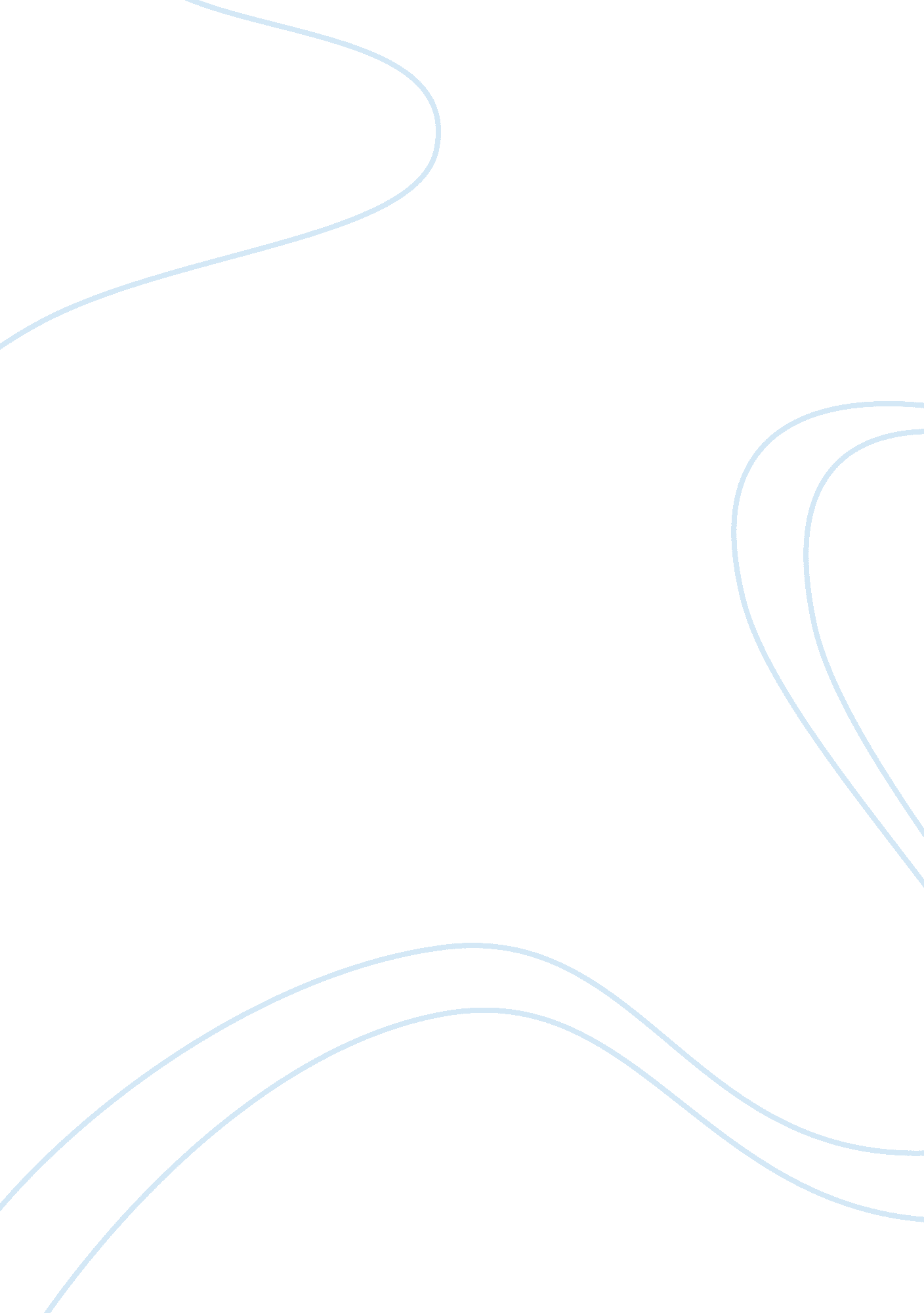 The imagination heist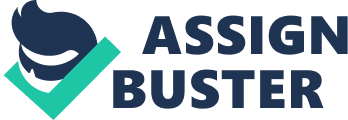 An Immense Heist of Imagination In “ The Great Imagination Heist”, Reynolds Price uses positive and negative diction and details to advertise the fact that too much television creates a negative effect on the imagination and will eventually destroy it. Price uses positive diction and details to show how much superior his childhood without television was. In the article Price states, “ I had the big gift of a family who were steady sources of gripping and delightful stories told at every encounter,” within this quote he explains how in his childhood if there had been television he may have missed out on many family moments. Price intends to make the audience feel regret towards the fact that they could possibly be ruining family moments by watching TV excessively. By using terms like “ gift” and “ delightful”, he explains how great life before TV was. Price uses negative diction and details to demonstrate how too much television and not enough reading can destroy a child’s imagination. In his article, Price says, “ You’re likely to get a story that amounts to an airless synopsis of a made-for-TV movie…” which explains his point to how, over the years of his teaching, his students have been slowly but surely declining towards an unimaginative fate. What does this mean for the future of America’s youth? According to what Price stated in his article it will be a most certain fate. The steady decline has gone on for too long, it’s time to fight against the “ zoned-out” students of the early TV era and become a more book based country, before it’s too late. 